Власти США одобрили Ремдесивир для лечения COVID-19Экспериментальный препарат будет применяться только при тяжелом течении болезни.Москва. 2 мая. INTERFAX.RU - Управление по санитарному надзору за качеством пищевых продуктов и медикаментов США (FDA) одобрило применение в экстренных случаях экспериментального препарата Ремдесивир (Remdesivir) при коронавирусной инфекции COVID-19, сообщает ведомство на своем сайте.FDA отмечает в пресс-релизе, что Ремдесивир в ходе клинических исследований сократил период выздоровления у ряда пациентов, но полной информации о его эффективности и безопасности пока нет. Так, больные, получавшие Ремдесивир, выздоравливали в среднем за 11 дней, в то время как принимавшие плацебо пациенты болели на четыре дня дольше, уточняет Bloomberg.Препарат разрешается применять у взрослых и детей, госпитализированных с COVID-19, находящихся в тяжелом состоянии (при развившейся дыхательной недостаточности).Ремдесивир (Remdesivir) разработан американской биофармацевтической компанией Gilead Sciences Inc. в 2015 году. Препарат испытывался, а затем применялся во время эпидемии лихорадки Эбола в Африке, а также для лечения коронавирусных инфекций SARS и MERS.Источник: https://www.interfax.ru/----------------------------------------------------------------------------------------------------Российский портал информатизации образования содержит: законодательные и нормативные правовые акты государственного регулирования информатизации образования, федеральные и региональные программы информатизации сферы образования, понятийный аппарат информатизации образования, библиографию по проблемам информатизации образования, по учебникам дисциплин цикла Информатика, научно-популярные, документальные видео материалы и фильмы, периодические издания по информатизации образования и многое другое.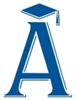 